униципальная нформационнаяазетаТрегубово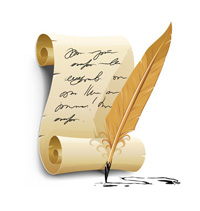 Российская ФедерацияСовет депутатов Трегубовского сельского поселенияЧудовского района Новгородской областиРЕШЕНИЕот  31.01.2020  № 128д.ТрегубовоОб утверждении Порядка принятия решения Совета депутатов Трегубовского сельского поселения о применении к депутату, выборному  должностному лицу местного само-управления мер ответственности        В соответствии с Федеральными законами от 06.10.2003 № 131-ФЗ «Об общих принципах организации местного самоуправления в Российской Федерации», от 25.12.2008 № 273-ФЗ «О противодействии коррупции», областным законом от 28.08.2017 № 142-ОЗ «О порядке представления гражданами, претендующими на замещение муниципальной должности, должности главы местной администрации по контракту, лицами, замещающими указанные должности, сведений о доходах, расходах, об имуществе и обязательствах имущественного характера, проверки достоверности и полноты указанных сведений, принятия решения об осуществлении контроля за расходами указанных лиц», Уставом Трегубовского  сельского поселения       Совет депутатов  Трегубовского  сельского поселенияРЕШИЛ:       1. Утвердить прилагаемый Порядок принятия решения Совета депутатов Трегубвоского  сельского поселения о применении к депутату, выборному должностному лицу местного самоуправления мер ответственности, указанных в части 7.3-1 статьи 40 Федерального закона от 06.10.2003 № 131-ФЗ «Об общих принципах организации местного самоуправления в Российской Федерации».        2. Опубликовать настоящее решение в официальном бюллетене Трегубовского сельского поселения «МИГ Трегубово» и  разместить на официальном сайте Администрации Трегубовского сельского поселения в сети «Интернет».Глава поселения  С.Б.Алексеев                                                                        УТВЕРЖДЕН                                                                    решением Совета депутатов                                                                       Трегубовского  сельского поселения                                                                      от  31.01.2020    № 128ПОРЯДОКпринятия решения Совета депутатов Трегубовского  сельского поселения о применении к депутату, выборному должностному лицу местного самоуправления мер ответственности, указанных в части 7.3-1 статьи 40 Федерального закона от 06.10.2003 № 131-ФЗ «Об общих принципах   организации местного самоуправления в Российской Федерации»1. Настоящий Порядок определяет процедуру принятия решения Советом депутатов Трегубовского  сельского поселения о применении к депутату Совета депутатов Трегубовского  сельского поселения, Главе Трегубовского  сельского поселения, представившим недостоверные или неполные сведения о своих доходах, расходах, об имуществе и обязательствах имущественного характера, а также сведения о доходах, расходах, об имуществе и обязательствах имущественного характера своих супруги (супруга) и несовершеннолетних детей (далее - сведения о доходах, об имуществе и обязательствах имущественного характера), если искажение этих сведений является несущественным, мер ответственности, предусмотренных частью 7.3-1 статьи 40 Федерального закона                               от 6 октября 2003 года № 131-ФЗ «Об общих принципах местного самоуправления в Российской Федерации», частью 18.1 статьи 4 областного закона от 28.08.2017 № 142-ОЗ «О порядке представления гражданами, претендующими на замещение муниципальной должности, должности главы местной администрации по контракту, лицами, замещающими указанные должности, сведений о доходах, расходах, об имуществе и обязательствах имущественного характера, проверки достоверности и полноты указанных сведений, принятия решения об осуществлении контроля за расходами указанных лиц».2. В случае, указанном в пункте 1 настоящего Порядка, к депутату Совета депутатов Трегубовского  сельского поселения, Главе Трегубовского  сельского поселения могут быть применены следующие меры ответственности:1) предупреждение;2) освобождение депутата Совета депутатов Трегубовского  сельского поселения от должности в Совете депутатов Трегубовского  сельского поселения с лишением права занимать должности в Совете депутатов Трегубовского  сельского поселения до прекращения срока его полномочий;3) освобождение от осуществления полномочий на постоянной основе с лишением права осуществлять полномочия на постоянной основе до прекращения срока его полномочий;4) запрет занимать должности в Совете депутатов Трегубовского  сельского поселения до прекращения срока его полномочий;5) запрет исполнять полномочия на постоянной основе до прекращения срока его полномочий.3. Срок рассмотрения вопроса о применении мер ответственности к депутату Совета депутатов Трегубовского  сельского поселения, Главе Трегубовского  сельского поселения не может превышать трех месяцев со дня поступления заявления Губернатора Новгородской области о применении меры ответственности, предусмотренной частью 18.2 областного закона от 28.08.2017 № 142-ОЗ «О порядке представления гражданами, претендующими на замещение муниципальной должности, должности главы местной администрации по контракту, лицами, замещающими указанные должности, сведений о доходах, расходах, об имуществе и обязательствах имущественного характера, проверки достоверности и полноты указанных сведений, принятия решения об осуществлении контроля за расходами указанных лиц» (далее – заявление Губернатора).4. При поступлении в Совет депутатов Трегубовского  сельского поселения заявления Губернатора председатель Совета депутатов Трегубовского сельского поселения в течение 10 рабочих дней:письменно уведомляет о содержании поступившего заявления Губернатора лицо, в отношении которого поступило данное заявление, а также о дате, времени и месте его рассмотрения;предлагает лицу, в отношении которого поступило заявление Губернатора дать письменные пояснения по существу выявленных нарушений, которые будут оглашены при рассмотрении заявления Губернатора Советом депутатов Трегубовского  сельского поселения.Неявка лица, в отношении которого поступило заявление Губернатора, и своевременно извещенного о месте и времени заседания Совета депутатов Трегубовского сельского поселения, не препятствует рассмотрению заявления Губернатора.5. Решение о применении к депутату Совета депутатов Трегубовского  сельского поселения, Главе Трегубовского  сельского поселения на основании заявления Губернатора конкретной меры ответственности принимается на основе принципов справедливости, соразмерности, пропорциональности и неотвратимости.6. Решение о применении меры ответственности принимается отдельно в отношении каждого депутата Совета депутатов Трегубвоского  сельского поселения, Главы Трегубовского  сельского поселения путем голосования большинством голосов от числа депутатов, присутствующих на заседании, в порядке, установленном Регламентом работы Совета депутатов Трегубовского  сельского поселения. В случае равенства голосов при принятии решения голос председательствующего является решающим.Депутат Совета депутатов Трегубовского  сельского поселения, в отношении которого рассматривается вопрос о применении меры ответственности, участие в голосовании не принимает.7. В ходе рассмотрения вопроса по поступившему заявлению Губернатора председательствующий на заседании Совета депутатов Трегубовского  сельского поселения:оглашает поступившее заявление Губернатора;разъясняет присутствующим депутатам недопустимость конфликта интересов при рассмотрении вопроса о применении меры ответственности и предлагает указать наличие такого факта у лиц, присутствующих на заседании, и предлагает депутатам Совета депутатов Трегубовского  сельского поселения решить вопрос об отстранении от принятия решения о применении меры ответственности депутата, имеющего конфликт интересов;объявляет о наличии кворума для решения вопроса о применении меры ответственности;оглашает письменные пояснения лица, в отношении которого поступило заявление Губернатора, в случае их наличия, и предлагает ему выступить по рассматриваемому вопросу в случае присутствия на заседании Совета депутатов Трегубовского  сельского поселения;предлагает депутатам и иным лицам, присутствующим на заседании Совета депутатов Трегубовского  сельского поселения, высказать мнения относительно рассматриваемого вопроса;объявляет о начале голосования;оглашает результат принятого решения о применении меры ответственности.8. По результатам рассмотрения заявления Губернатора принимается решение Совета депутатов Трегубовского сельского поселения о применении меры ответственности к депутату Совета депутатов Трегубовского  сельского поселения, Главе Трегубовского  сельского поселения.9. При определении меры ответственности за представление недостоверных и неполных сведений о доходах, об имуществе и обязательства имущественного характера, если их искажение является несущественным, учитываются характер совершенного коррупционного правонарушения, его тяжесть, обстоятельства, при которых оно совершено, а также особенности личности правонарушителя, предшествующие результаты исполнения им своих должностных обязанностей (полномочий), соблюдения им других ограничений, запретов и обязанностей, установленных в целях противодействия коррупции.10. Копия решения Совета депутатов Трегубовского  сельского поселения о применении меры ответственности в течение 5 рабочих дней со дня его принятия вручается лично либо направляется способом, подтверждающим отправку, депутату Совета депутатов Трегубовского  сельского поселения, Главе Трегубовского сельского поселения, в отношении которых рассматривался вопрос.11. Решение Совета депутатов Трегубовского сельского поселения о применении меры ответственности к депутату Совета депутатов Трегубовского  сельского поселения, Главе Трегубовского  сельского поселения направляется почтовым отправлением, с использованием курьерской связи или иным образом, обеспечивающим представление указанного решения Губернатору Новгородской области в течение 5 рабочих дней со дня принятия решения о ее применении.12. Лицо, замещающее муниципальную должность, вправе обжаловать решение Совета депутатов Трегубовского  сельского поселения о применении меры ответственности в судебном порядке. __________________________Российская ФедерацияАдминистрация Трегубовского сельского поселенияЧудовского района Новгородской областиПОСТАНОВЛЕНИЕот  17.01.2020       № 5д.Трегубово      В соответствии со статьей 27 Федерального закона от 6 октября 2003 года № 131-ФЗ «Об общих принципах организации местного самоуправления в Российской Федерации», статьёй 12 Устава Трегубовского  сельского поселения, Положением «Об утверждении Положения о территориальном общественном самоуправлении в Трегубовском сельском поселении, утверждённым решением Совета депутатов Трегубовского сельского поселения от 21.12.2012  № 121ПОСТАНОВЛЯЮ:1. Утвердить прилагаемый Устав территориального общественного самоуправления «Трегубово».2. Опубликовать настоящее постановление в официальном бюллетене Трегубовского сельского поселения «МИГ Трегубово» и разместить   на официальном сайте Администрации Трегубовского  сельского поселения в сети Интернет .Глава поселения           С.Б.Алексеев УТВЕРЖДЕНпостановлением АдминистрацииТрегубовского  сельского поселенияот  17.01.2020    № 5 УСТАВ"Территориальное общественное самоуправление «Трегубово»1. Общие положения1.1. "Территориальное общественное самоуправление  «Трегубово» (далее именуется - ТОС) создается и действует в соответствии с Конституцией Российской Федерации, Федеральным законом от 6 октября 203 года № 131-ФЗ "Об общих принципах организации местного самоуправления в Российской Федерации", иными нормативными правовыми актами Российской Федерации, нормативными правовыми актами органов государственной власти Новгородской области, решением Совета депутатов  Трегубовского  сельского поселения «Об утверждении Положения о территориальном общественном в Трегубовском сельском поселении», иными нормативными правовыми актами органов местного самоуправления  Трегубовского сельского поселения и настоящим Уставом.1.2. ТОС является не имеющей членства организацией без образования юридического лица, учрежденной гражданами Российской Федерации, постоянно или преимущественно проживающими на территории Трегубовского  сельского поселения  по адресу :  д. Трегубово, ул.Школьная, д.1, помещение 32.1.3. Целью образования и деятельности ТОС является решение вопросов, затрагивающих интересы граждан Российской Федерации, проживающих на указанной территории Трегубовского  сельского  поселения, в целях реализации их конституционных прав при решении вопросов социально-экономического развития территории, а также проведения культурной и воспитательной работы, содействия развитию физкультуры и спорта и решения иных вопросов жизнедеятельности.1.4. ТОС считается учрежденным с момента регистрации Устава Администрацией Трегубовского  сельского  поселения.1.5. ТОС участвует в отношениях, регулируемых гражданским законодательством, на равных началах с иными участниками этих отношений (гражданами и юридическими лицами).1.6. ТОС может   иметь  печать, штамп и иную атрибутику со своим наименованием.1.7. Местонахождение ТОС:  в границах деревни Трегубово Чудовского района Новгородской области.1.8. Границы территории, на которой осуществляется ТОС, установлены решением Совета депутатов  Трегубовского  сельского  поселения  от 19.12.2019 г.  № 181.1.9. Территориальное общественное самоуправление осуществляется непосредственно населением на собраниях и через создаваемые ими органы территориального общественного самоуправления (далее – ОТОС).1.10. Выборным органом  ТОС является ревизионная комиссия территориального общественного самоуправления.2. Учредители ТОСУчредителями ТОС являются граждане Российской Федерации, достигшие шестнадцатилетнего возраста, постоянно либо преимущественно проживающие на части территории Трегубовского  сельского  поселения  в домах, расположенных по адресу: Новгородская область, Чудовский район, д. Трегубово, принявшие непосредственное участие в общем собрании (далее именуются - учредители).3. Основные цели деятельности ТОСОсновной  целью ТОС является - самостоятельное и под свою ответственность осуществление собственной инициативы по вопросам местного значения на территории деятельности ТОС и взаимодействие с органами местного самоуправления  Трегубовского  сельского  поселения в решении вопросов жизнедеятельности населения. 4. Основные задачи ТОС4.1. Изучение, учет и анализ общественного мнения жителей по вопросам экономического и социального развития территории ТОС.4.2. Отстаивание и представление законных интересов жителей, проживающих на территории ТОС, выход с предложениями в различные инстанции по вопросам, имеющим важное общественное значение для жителей данной территории.4.3. Привлечение жителей к решению вопросов по благоустройству и содержанию придомовых территорий и территорий ТОС.4.4. Забота о пожилых и одиноких людях, ветеранах войны, инвалидах и других социально незащищенных слоях населения.4.5. Организация общественной работы по укреплению правопорядка на территории, физкультурно-оздоровительной и воспитательной работы среди населения, координация усилий в этом направлении коллективов предприятий, учреждений, организаций.4.6. Участие в комиссиях по приемке выполненных работ по благоустройству и озеленению территорий, ремонту и реконструкции жилищного фонда, объектов социальной инфраструктуры и жилищно-коммунального хозяйства.4.7. Обеспечение выполнения добровольно взятых на себя задач по благоустройству территории, содержанию и ремонту жилищного фонда, спортивных площадок, клубов.4.8. Содействие воспитанию молодежи, развитию физической культуры, организации досуга населения.4.9. Взаимодействие с органами внутренних дел по обеспечению правопорядка по месту жительства, привлекая к этой работе население.4.10. Рассмотрение в пределах своих полномочий заявлений, предложений граждан, организация приема населения.4.11. Оказание содействия депутатам в организации их встреч с избирателями, приеме граждан и проведении другой работы в избирательных округах.5. Основные права ТОС5.1. ТОС осуществляет свою деятельность в соответствии с действующим законодательством на территории проживания граждан, выступивших учредителями территориального общественного самоуправления.5.2. Для осуществления собственных инициатив ТОС наделяется следующими правами:вносить в органы местного самоуправления Трегубовского  сельского  поселения проекты муниципальных правовых актов, подлежащих обязательному рассмотрению в установленном порядке;привлекать на добровольной основе население к участию в работе по обеспечению сохранности жилищного фонда;организовывать общественные работы по благоустройству и озеленению территории;участвовать в работе по воспитанию граждан в духе соблюдения законов, бережного отношения ко всем формам собственности;участвовать в организации досуга населения, проведении культурно- массовых, спортивных, лечебно-оздоровительных и других мероприятий, развитии народного творчества;осуществлять общественный контроль за санитарным содержанием территории;способствовать организации работы с детьми и подростками;проводить работу, направленную на социальную защиту населения;свободно распространять информацию о своей деятельности;готовить предложения по социально-экономическому развитию территории ТОС для предоставления их собранию граждан,  в органы местного самоуправления Трегубовского  сельского  поселения;осуществлять взаимодействие с органами внутренних дел, жилищно-эксплуатационными организациями, общественными и религиозными объединениями;осуществлять в установленном порядке иные инициативы в вопросах местного значения.вносить предложения в органы и должностным лицам местного самоуправления Трегубовского  сельского  поселения по вопросам использования земельных участков под детские и оздоровительные площадки, скверы, стоянки автомобилей, площадки для выгула собак и другие общественно полезные цели, если это затрагивает интересы граждан, проживающих на территории ТОС, а также по вопросам создания на территории ТОС условий для обеспечения населения услугами торговли, общественного питания и бытового обслуживания.6. Основные обязанности ТОС6.1. Обеспечивать выполнение требований действующего законодательства, настоящего Устава.6.2. Отчитываться в порядке, установленным настоящим Уставом, перед населением о проделанной работе.7. Структура ТОС и порядок формирования органов ТОС7.1. Общее собрание гражданОТОС формируется на основе выборов на общих собраниях по инициативе граждан, проживающих на территории ТОС, обладающих правом на участие в осуществлении территориального общественного самоуправления.Высшим органом ТОС является общее собрание граждан, обладающих правом на участие в территориальном общественном самоуправлении на территории ТОС. В работе общих собраний имеют право принимать участие граждане Российской Федерации, достигшие шестнадцатилетнего возраста, постоянно либо преимущественно проживающие на территории ТОС. Граждане Российской Федерации, не проживающие на территории ТОС, но имеющие на этой территории недвижимое имущество, принадлежащее им на праве собственности, и уплачивающие налоги в местный бюджет, могут участвовать в работе общих собраний с правом совещательного голоса.Общее собрание граждан правомочно, если в нем принимает участие более половины жителей данной территории, обладающих правом голоса.Инициаторами проведения общих собраний граждан по вопросам осуществления территориального общественного самоуправления могут быть ОТОС, а также группа граждан, достигших 16-летнего возраста и проживающая на территории ТОС, которая составляет более чем 25 процентов от численности  указанных граждан, депутат Совета депутатов Трегубовского  сельского поселения, Совет депутатов Трегубовского  сельского  поселения, Глава Трегубовского  сельского поселения.Инициатор общего собрания определяет дату, время и место проведения общего собрания граждан путем вручения им, а так же направления в адрес Администрации Трегубовского  сельского  поселения и Совета депутатов Трегубовского сельского поселения письменных уведомлений в срок, не позднее, чем за 15 дней до дня проведения собрания.Общее собрание граждан по вопросам осуществления ТОС должно проводиться не реже 1 раза в год. Решение общего собрания граждан считается принятым, если за него проголосовало более половины присутствующих или передавших заполненные бланки решений для голосования участников собрания. Решения общих собраний оформляются протоколами.Решения общих собраний, принимаемые ими в пределах своей компетенции, не могут противоречить действующему федеральному и областному законодательству, Уставу и иным нормативным правовым актам органов местного самоуправления Трегубовского  сельского  поселения.7.2 Орган территориального общественного самоуправленияЧисло членов ОТОС определяется на общем собрании и составляет 5 человек.Работу ОТОС возглавляет председатель ОТОС, избираемый на общем собрании либо на заседании ОТОС двумя третями голосов его членов в соответствии с настоящим Уставом.Во исполнение возложенных на ОТОС задач, председатель ОТОС:-представляет без доверенности территориальное общественное самоуправление в отношениях с органами государственной власти, органами местного самоуправления, судебными органами, организациями и гражданами;-организует деятельность ОТОС;-организует подготовку и проведение собраний граждан, осуществляет контроль за реализацией принятых на них решений;-созывает и ведет заседания ОТОС;-информирует Администрацию Трегубовского  сельского поселения, Совет депутатов Трегубовского  сельского поселения о деятельности ТОС, о положении дел на подведомственной территории;-обеспечивает организацию выборов членов ОТОС взамен выбывших;-выдает доверенности, подписывает решения, протоколы заседаний и прочие документы ОТОС;-решает иные вопросы, порученные ему собранием граждан, Администрацией Трегубовского  сельского  поселения в установленном порядке.Члены ОТОС могут исполнять свои полномочия на постоянной (непостоянной) основе.Полномочия председателя и членов ОТОС прекращаются в случаях:личного заявления о прекращении полномочий; выбытия на постоянное место жительства за пределы соответствующей территории;смерти;решения общего собрания;вступления в силу приговора суда в отношении члена ОТОС;В течение одного месяца со дня прекращения полномочий производятся выборы новых членов, председателя ОТОС.Срок полномочий ОТОС составляет 2 года.ОТОС подотчетен общему собранию и действует в соответствии с их решениями, оформленными в установленном порядке протоколами.8. Организация деятельности ОТОС8.1. Заседания ОТОС созываются по мере необходимости, но не реже одного раза в 6 месяцев. Заседания считаются правомочными в случае присутствия на них не менее половины от общего числа членов ОТОС. Решения ОТОС принимаются простым большинством голосов от числа присутствующих на заседании членов ОТОС и оформляются протоколом. Каждый член ОТОС имеет один голос.8.2. Работа ОТОС организуется в соответствии с регламентом, разрабатываемым и утверждаемым этим органом.9. Полномочия ОТОС9.1. К полномочиям ОТОС относятся:представление интересов населения, проживающего на соответствующей территории;обеспечение исполнения решений, принятых на собраниях граждан;внесение в органы местного самоуправления Трегубовского  сельского поселения и должностным лицам местного самоуправления Трегубовского  сельского поселения проектов муниципальных правовых актов, подлежащих обязательному рассмотрению органами и должностными лицами, к компетенции которых отнесено принятие указанных актов.9.2. К исключительным полномочиям общего собрания  граждан, осуществляющих территориальное общественное самоуправление, относятся:реорганизация и ликвидация органов территориального общественного самоуправления;установление структуры органов территориального общественного самоуправления;принятие устава территориального общественного самоуправления, внесение в него изменений;избрание органов территориального общественного самоуправления;определение основных направлений деятельности территориального общественного самоуправления;рассмотрение и утверждение отчетов о деятельности органов территориального общественного самоуправления.9.3. ОТОС в пределах своей компетенции содействует:правоохранительным органам - в поддержании общественного порядка;жителям - в выполнении правил эксплуатации жилищного фонда и решении жилищных проблем путем подготовки ходатайств и проведения консультаций;органам санитарно-эпидемиологического, пожарного контроля и безопасности - в осуществлении деятельности на территории ТОС;органам местного самоуправления - в проведении культурных, спортивных и иных мероприятий.10. Ревизионная комиссия ТОС10.1. Члены ревизионной комиссии избираются общим собранием граждан простым большинством голосов от принявших участие в общем собрании в количестве 3 человек открытым  голосованием.10.2. Члены ревизионной комиссии не могут входить в состав ОТОС.10.3. Члены ревизионной комиссии имеют право участвовать в заседаниях ОТОС с правом совещательного голоса.10.4. Председатель ревизионной комиссии избирается на ее первом заседании простым большинством голосов от списочного состава комиссии открытым (тайным) голосованием.10.5. Ревизионная комиссия имеет право простым большинством голосов переизбрать своего председателя.10.6. Ревизионная комиссия подотчетна только общему собранию граждан.10.7. Ревизионная комиссия осуществляет ежегодные проверки деятельности ОТОС, а также внеплановые проверки по решению собрания, по своей инициативе, а также по решению членов ОТОС, принятому на заседании ОТОС, либо по инициативе органов местного самоуправления  Трегубовского  сельского   поселения.11. Порядок внесения изменений и дополнений в настоящий Устав, реорганизации  и ликвидации ТОС11.1. Изменения и дополнения в настоящий Устав рассматриваются на заседании ОТОС, утверждаются общим собранием и регистрируется в установленном законодательством порядке в Администрации  Трегубовского  сельского поселения.11.2. Реорганизация и ликвидация ТОС осуществляется:по решению общего собрания;по решению суда.11.3. Реорганизация и ликвидация ТОС осуществляется на основаниях и в порядке, установленных гражданским законодательством и настоящим Уставом. 11.4. Копии документов, подтверждающего решение о ликвидации ТОС передаются в Администрацию  Трегубовского  сельского  поселения.________________________________Российская  ФедерацияАдминистрация Трегубовского сельского поселенияЧудовского района Новгородской областиПОСТАНОВЛЕНИЕот   27.01.2020     № 8д.ТрегубовоОб утверждении членов Общественного советаАдминистрации Трегубовского  сельского поселения         В соответствии с Положением об Общественном совете Администрации Трегубовского сельского поселения, утвержденным постановлением  Администрации  Трегубовского сельского поселения от 17.01.2013 № 4 «Об Общественном Совете Администрации Трегубовского сельского поселения»ПОСТАНОВЛЯЮ:      1. Признать утратившим силу постановление Администрации Трегубовского сельского поселения от 01.04.203 г. № 34 «Об утверждении членов Общественного совета Администрации Трегубовского  сельского поселения».      2. Утвердить членами Общественного Совета Администрации Трегубовского сельского поселения следующих граждан:-Севостьянова Валентина Егоровна, пенсионер, -Маргаритова Татьяна Дмитриевна, заведующая Трегубовской сельской библиотекой МБУ «МЦБС» ,-Кондратьева Светлана Валентиновна, заместитель директора по учебно-воспитательной работе МАОУ «СОШ» д.Трегубово»,-Шумкина Людмила Александровна, заведующая филиалом МБУ «МСКО «Светоч» «Трегубовский центр досуга»,-Полозова Елена Владимировна, заведующая филиалом МБУ «МСКО «Светоч» «Селищенский  центр народного творчества и досуга».        3. Опубликовать настоящее постановление в официальном бюллетене Трегубовского сельского поселения «МИГ Трегубово» и разместить на официальном сайте Администрации Трегубовского сельского поселения в сети Интернет.Глава поселения       С.Б.Алексеев__________________________Российская ФедерацияАдминистрация Трегубовского  сельского поселенияЧудовского района Новгородской областиПОСТАНОВЛЕНИЕот  30.01.2020     № 9д.Трегубово          В соответствии с Федеральным  законом от 06 октября 2003 года    № 131-ФЗ «Об общих принципах организации  местного самоуправления в Российской Федерации», пунктом 3 статьи 9, пунктом 1 статьи 10, пунктом 3 статьи 12  Федерального закона от 12 января 1996  № 8-ФЗ «О погребении и похоронном деле», статьей 6 Федерального закона от 19 декабря 2016 года № 444-ФЗ «О внесении изменений в отдельные законодательные акты Российской Федерации в части изменения порядка индексации выплат, пособий и компенсацией, установленных законодательством Российской Федерации, и приостановлении действия в части 2 статьи 6 Федерального закона «О дополнительных мерах государственной поддержки семей, имеющих детей»,  Постановлением Правительства Российской Федерации от 29.01.2020 №61  "Об утверждении коэффициента индексации выплат, пособий и компенсаций в 2020 году", Уставом Трегубовского  сельского поселенияПОСТАНОВЛЯЮ:1. Утвердить на территории Трегубовского  сельского поселения стоимость услуг, предоставляемых согласно гарантированному перечню услуг по погребению с 01.02.2020 года согласно приложению 1.2.Утвердить стоимость услуг, предоставляемых согласно гарантированному перечню услуг по погребению, при отсутствии супруга, близких родственников, иных родственников, либо законного представителя умершего или при невозможности осуществить ими погребение, а также при отсутствии иных лиц, взявших на себя обязанность осуществить погребение, погребение умершего на дому, на улице или в ином месте после установления органами внутренних дел его личности с 01.02.2018 года,  согласно приложению 2. 3. Постановление от 29.01.2019 № 8 «Об утверждении стоимости услуг по погребению», считать утратившим силу.4. Опубликовать настоящее постановление в официальном бюллетене Трегубовского сельского поселения «МИГ Трегубово» и   на официальном сайте Администрации Трегубовского  сельского поселения в сети «Интернет».Глава поселения        С.Б.АлексеевПриложение 1к постановлению АдминистрацииТрегубовского сельского поселения от  30.01.2020     № 9СТОИМОСТЬ УСЛУГ,предоставляемых согласно гарантированномуперечню услуг по погребениюПриложение 2 к постановлению АдминистрацииТрегубовского  сельского поселения от   30.01.2020  № 9Стоимость гарантированных услуг,предоставляемых по погребению умерших (погибших), не имеющих супруга, близких родственников, иных родственников либо законного представителя умершего или невозможности осуществить ими  погребение, а также при отсутствии иных лиц, взявших на себя обязанность осуществить погребение умершего__________________________Главный редактор: Алексеев Сергей Борисович                                      Бюллетень выходит по пятницамУчредитель: Совет депутатов Трегубовского  сельского поселения                Подписан  в печать:           31.01.2020г.    в      14.00Издатель: Администрация Трегубовского  сельского поселения                      Тираж: 8 экземпляровАдрес учредителя (издателя): Новгородская область, Чудовский                      Телефон: (881665) 43-292район, д. Трегубово, ул. Школьная, д.1, помещение 32Об утверждении Устава территориального общественного самоуправления «Трегубово»Об утверждении стоимости услуг по погребениюНаименование услугиЕдиница  измеренияСтоимость(руб.)123Оформление документов, необходимых для погребения1 услуга63,65Предоставление гроба, обитого тканью с внутренней стороны, обожженного с внешней стороны1 услуга2084,20Доставка гроба и других предметов, необходимых для погребения1 услуга244,90Перевозка тела (останков) умершего на кладбище1 услуга669,85Погребение1 услуга3062,26Всего1 услуга6124,86Наименование услугиЕдиница  измеренияСтоимость(руб.)123Оформление документов, необходимых для погребения1 услуга63,55Предоставление гроба, обитого тканью с внутренней стороны1 услуга2081,10Облачение тела1 услуга269,20Перевозка тела (останков) умершего на кладбище1 услуга669,71Погребение 1 услуга3041,3Всего 1 услуга6124,86